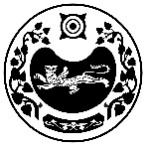 П О С Т А Н О В Л Е Н И Еот 04.08.2020		№ 460-пр.п. Усть-АбаканВ соответствии с подпунктом 6 пункта 3 постановления Правительства Республики Хакасия от 13.03.2020 №102 «О введении на территории Республики Хакасия режима повышенной готовности и реализации дополнительных мер по защите населения и территорий от чрезвычайных ситуаций», письмом руководителя Управления Федеральной службы по надзору в сфере защиты прав потребителей и благополучия человека по Республике Хакасия от 31.07.2020 года  № 19-00-07/23-17111-2020 «О функционировании дошкольных организаций», исходя из санитарно-эпидемиологической обстановки в Усть-Абаканском районе по заболеваемости COVID-19, администрация Усть-Абаканского района     ПОСТАНОВЛЯЕТ:1. Возобновить с 10.08.2020 года деятельность образовательных организаций, реализующих на территории Усть-Абаканского района образовательную программу дошкольного образования (далее – Дошкольные образовательные организации). 2. Утвердить перечень Дошкольных образовательных организаций, возобновляющих деятельность с 10.08.2020 (приложение).	3. Руководителю Управления образования администрации Усть-Абаканского района (Н.А. Мироненко) организовать деятельность Дошкольных образовательных организаций в соответствии с требованиями СП 3.1/2.4.3598-20 «Санитарно-эпидемиологические требования к устройству, содержанию и организации работы образовательных организаций и других объектов социальной инфраструктуры для детей и молодежи в условиях распространения новой коронавирусной инфекции (COVID-19)» и методических рекомендаций по организации работы образовательных организаций в условиях распространения COVID-19 от 08.05.2020 № 3.1./2.4.0178/1-20, в том числе с учетом архитектурно-планировочных особенностей зданий детских садов.	4. И.о. управделами администрации Усть-Абаканского района (О.В.Лемытская) разместить настоящее постановление на официальном сайте администрации Усть-Абаканского района.	5. Главному редактору МАУ «Редакция газеты «Усть-Абаканские известия» (И.Ю.Церковная) опубликовать настоящее постановление в газете «Усть-Абаканские известия». 		6. Контроль за выполнением настоящего  постановления возложить на Баравлеву Е.Н. – заместителя Главы администрации Усть-Абаканского района по социальным вопросам. Глава Усть-Абаканского района						Е.В. Егорова Приложение,утверждено постановлением администрации  Усть-Абаканского районаот ______2020г. №             -пПЕРЕЧЕНЬдошкольных образовательных организаций, возобновляющих деятельность с 10.08.2020И.о.управделами администрации Усть-Абаканского района						    О.В. ЛемытскаяСОГЛАСОВАНИЕпроекта постановления администрации Усть-Абаканского района«О возобновлении деятельности образовательных организаций, реализующих на территории Усть-Абаканского района образовательную программу дошкольного образования»                                                                           №_____-п       от _______2020г.Кто готовит проект       Администрация Усть-Абаканского района                           .				(отдел, управление)Докладчик   Виноградова О.Л. – Главный специалист по координации деятель-ности  социальной сферы	                                                                                                   .			(Ф.И.О.) (указать занимаемую должность)Содокладчик ___________________________________________________________			(Ф.И.О.) (указать занимаемую должность)На заседание пригласить _______________________________________________________________________				(указать фамилию и занимаемую должность)________________________________________________________________________________________________________________________________________________________________________________________________________________________________________________________________________________________________________________________________________________________________________________________________________________________________________________________________________________________________________________________________________________________________________________________Разослать:_Управление образования – 1 экз.                                                                                    .  _Редакция газеты – 1 экз.                                                                   ________________    _Баравлёва Е.Н. – 1 экз.                                         ______________________________    _Главам МО Усть-Абаканского района – 13 экз.    ____________________________ _______________________________________________________________________ _______________________________________________________________________ _______________________________________________________________________ _______________________________________________________________________Зав. отделом __________________________________________________________Количество отпечатанных экз. ________________________Дата поступления проекта в общий отдел ______________Дата поступления после доработки ____________________Дата отправки _______________________________________РОССИЯ ФЕДЕРАЦИЯЗЫХАКАС РЕСПУБЛИКАЗЫАUБАН ПИЛТIРIАЙМАUЫНЫY УСТАU-ПАСТААРОССИЙСКАЯ ФЕДЕРАЦИЯРЕСПУБЛИКА ХАКАСИЯАДМИНИСТРАЦИЯУСТЬ-АБАКАНСКОГО РАЙОНАО возобновлении деятельности образовательных организаций, реализующих на территории Усть-Абаканского района образовательную программу дошкольного образованияМБДОУ «ЦРР-ДС «Ласточка»МБДОУ «ЦРР-ДС «Солнышко»МБДОУ «ЦРР «Аленушка»МБДОУ «ДСОРВ «Рябинушка» МБДОУ «Детский сад «Родничок»МБДОУ «Детский сад «Ромашка»МБДОУ «Детский сад «Звездочка»МБДОУ «Детский сад «Радуга»СПДО «Ручеек» МБОУ «Сапоговская СОШ»СПДО «Зоренька» МБОУ «Московская СОШ им. А.П. Кыштымова»СПДО «Родничок» МБОУ «В-Биджинская СОШ» СПДО «Елочка» МБОУ «Усть-Бюрская СОШ»СПДО «Сказка» МБОУ «Райковская СОШ им. Н.И. Носова»СПДО «Тополек» МБОУ «Доможаковская СОШ» им. Н.Г. Доможакова»СПДО «Колокольчик» МБОУ «Весенненская СОШ» СПДО «Колосок» МБОУ «Чарковская СОШИ»СПДО «Солнышко» МБОУ «Солнечная СОШ»СПДО «Аленушка» МБОУ «Красноозерная ООШ» СПДО «Солнышко» МБОУ «Чапаевская ООШ»СПДО МБОУ «НШ-ДС «Росток»ДолжностьФамилия и инициалы визирующего проект решенияЗамечания, подпись, датаЗаместитель Главы администрации Усть-Абаканского района по социальным вопросамБаравлева Е.Н.Руководитель управления образования администрации Усть-Абаканского районаМироненко Н.А.Директор  МКУ «Усть-Абаканская правовая служба» Доценко К.Ю.И.о. управделами администрации Усть-Абаканского районаЛемытская О.В.